Załącznik nr 9aWzór opisu faktury /rachunku/listy płac itp. dla X osi priorytetowej Pomoc technicznaOpis do faktury/rachunku…..  nr  …… z dnia …..  Faktura/rachunek/lista płac itp. dotyczy: …………………………………………………………Program/oś/działanie: Regionalny Program Operacyjny Województwa Podkarpackiego na lata 2014 – 2020, oś priorytetowa X Pomoc techniczna, dz. 10.1 Pomoc technicznaKategoria interwencji: …………………………………………..…………………………...………Nazwa projektu: ………………………………………………………………………………….…...Nr projektu: RPPK………………………………………………………………………………..……Numer decyzji o dofinansowaniu projektu (aneks) ………………….…………………………Nr projektu do wewnętrznych rozliczeń (np. P-01): …………………..….……………….….…Tryb zamówienia publicznego: …………………………………………………………………….……………………………………………………………………………………………………………Kwota faktury/rachunku: …….. zł (słownie: ………)w tym wydatki kwalifikowane: …….. zł (słownie: …….)w tym wydatki niekwalifikowane: …….. zł (słownie: ……)Wydatki kwalifikowane – wkład EFS (85%): …..… zł (słownie:…………)Klasyfikacja budżetowa  (dział-rozdział-paragraf): ……………………………………………….Wydatki kwalifikowane – wkład beneficjenta (15%): ..…… zł (słownie:…………)Klasyfikacja budżetowa  (dział-rozdział-paragraf): …………..…………………………………….Numer konta programowego projektu: …………………………………………………………..
Sporządził: …………………………………………………
Uwaga: Informacje związane z realizacją  projektu RPO WP 2014 - 2020 znajdują się na odwrocie bądź załączniku (opisie) faktury/rachunku itp.Pierwsza str. faktury powinna być opatrzona informacją: Projekt współfinansowany przez Unię Europejską ze środków Europejskiego Funduszu Rozwoju Regionalnego w ramach Regionalnego Programu Operacyjnego Województwa Podkarpackiego na lata 2014 – 2020. Zapis ten może mieć formę pieczęci. Możliwe jest stosowanie  skróconej nazwy funduszu: EFRR oraz programu: RPO WP 2014 – 2020.Druga str. faktury zawiera sprawdzenie rachunku pod względem merytorycznym, formalnym i rachunkowym, zgodnie z wewnętrznymi procedurami obiegu dokumentów księgowych oraz informacje wg powyższego wzoru.W przypadku załączenia powyższych informacji na odrębnej kartce, na odwrocie faktury należy wskazać, że szczegółowy opis znajduje się na załączniku. 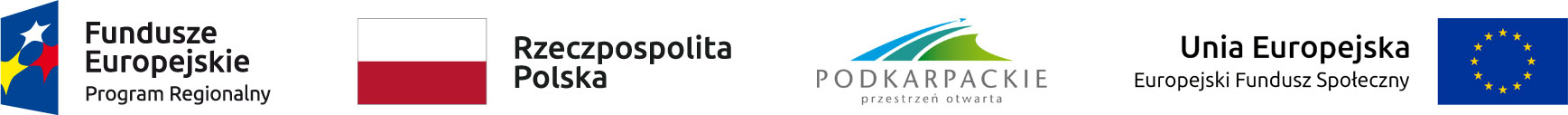 